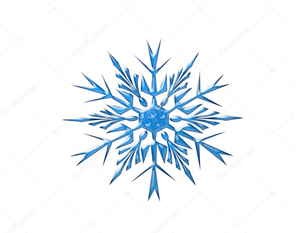 PROGRAM ZAJĘĆ W DNIU  15.02.2023 (ŚRODA)PROWADZONYCH W RAMACH AKCJI „ZIMA W MIEŚCIE 2023”  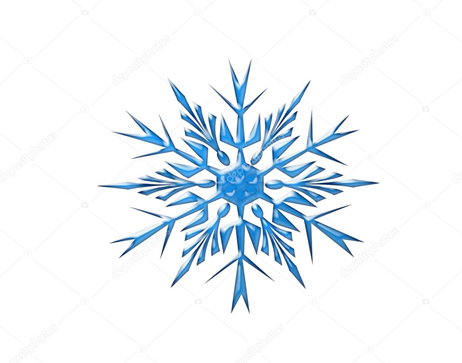 GODZINY ZAJĘĆ:RODZAJ ZAJĘĆ GRUPA MIEJSCE ZAJĘĆ7.00-8.00Przyjmowanie uczestników.Sprawdzenie listy obecności.Omówienie planu dnia.WszyscyPlacówka8.00 – 8.30Zajęcia świetlicoweWszyscyPlacówka8. 30- 9.00ŚNIADANIEWszyscy Stołówka szkolna8.30- 11.00BASENGr. 1 p. BeataCRS BIELANYUl.  Lindego 2011.00- 11.30Zajęcia plastyczneGr. 1 p. Beataplacówka11.30- 13.30Zabawy muzyczno- ruchowe Gr. 1 p. BeataMłodzieżowy Dom KulturyCegłowska 39                    ************************************************************************************************************                    ************************************************************************************************************                    ************************************************************************************************************                    ************************************************************************************************************9.00-11.30MASA SOLNAGr.2 p. EwelinaMłodzieżowy Dom Kultury im. Marii Gwizdak ul. H.Ch. Andersena 411.30- 12.30DŁUGOPISY 3DGr.2 p. Ewelinaplacówka                     ***************************************************************************************************                     ***************************************************************************************************                     ***************************************************************************************************                     ***************************************************************************************************9.00- 10.00ZAJĘCIA Z MIKROSKOPOWANIAGr.3p. Ewaplacówka10.30- 12.30GRY I ZABAWY INTEGRACYJNEGr.3p. EwaMłodzieżowy Dom Kultury im. Marii Gwizdak ul. H.Ch. Andersena 4                        ************************************************************************************************************                        ************************************************************************************************************                        ************************************************************************************************************                        ************************************************************************************************************9.00- 11. 30PRZYGODY Z GITARĄGr. 4p. ArturMłodzieżowy Dom Kultury im. Marii Gwizdak ul. H.Ch. Andersena 411.30- 12.00ZAJĘCIA Z MIKROSKOPOWANIAGr. 4p. ArturMłodzieżowy Dom Kultury im. Marii Gwizdak ul. H.Ch. Andersena 411.30- 12.00ZAJĘCIA Z MIKROSKOPOWANIAGr. 4p. Arturplacówka                       ************************************************************************************************************                       ************************************************************************************************************                       ************************************************************************************************************                       ************************************************************************************************************9.00- 10.30ZAJĘCIA Z MIKROSKOPOWANIAGr. 5p. Jagodaplacówka10.30- 12.30PRZYGODY Z GITARĄGr. 5p. JagodaMłodzieżowy Dom Kultury im. Marii Gwizdak ul. H.Ch. Andersena 412.30- 14.00   Obiad wszyscystołówka szkolna13.00- 16.00SALA ZABAW FIKOŁKIGr.2 p. EwelinaGr.3  p. EwaGr. 4  p. ArturGALERIA PÓLNOCNAPlac Światowida 1714.30- 16.00DŁUGOPISY 3DGr. 1 p. Beataplacówka13.00- 14.00Scottie Go! Gr. 5p. Jagodaplacówka14.00- 15.00Zajęcia sportowe:-gry zespołowe- -zabawy i gry ruchoweGr. 5p. Jagodaplacówka16.00 – 17.00Zajęcia świetlicowe9-14 latPlacówka